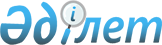 Об установлении ограничительных мероприятий
					
			Утративший силу
			
			
		
					Решение акима Кумтогайского сельского округа Иргизского района Актюбинской области от 2 июня 2017 года № 23. Зарегистрировано Департаментом юстиции Актюбинской области 8 июня 2017 года № 5522. Утратило силу решением акима Кумтогайского сельского округа Иргизского района Актюбинской области от 3 октября 2017 года № 27
      Сноска. Утратило силу решением акима Кумтогайского сельского округа Иргизского района Актюбинской области от 03.10.2017 № 27 (вводится в действие со дня его первого официального опубликования).
      В соответствии со статьей 35 Закона Республики Казахстан от 23 января 2001 года "О местном государственном управлении и самоуправлении в Республике Казахстан", статьей 10-1 Закона Республики Казахстан от 10 июля 2002 года "О ветеринарии" и на основании представления главного государственного ветеринарного - санитарного инспектора Иргизской районной территориальной инспекции комитета ветеринарного контроля и надзора Министерства сельского хозяйства Республики Казахстан от 16 мая 2017 года № 16-07/118 аким Кумтогайского сельского округа РЕШИЛ:
      1. Установить ограничительные мероприятия по улице К. Шегебаева села Кумтогай Кумтогайского сельского округа в связи с выявлением заболевании бруцеллез среди крупного рогатого скота.
      2. Контроль за исполнением данного решения оставляю за собой.
      3. Настоящее решение вводится в действие со дня его первого официального опубликования.
					© 2012. РГП на ПХВ «Институт законодательства и правовой информации Республики Казахстан» Министерства юстиции Республики Казахстан
				
      Аким Кумтогайского сельского округа 

К. Абенов
